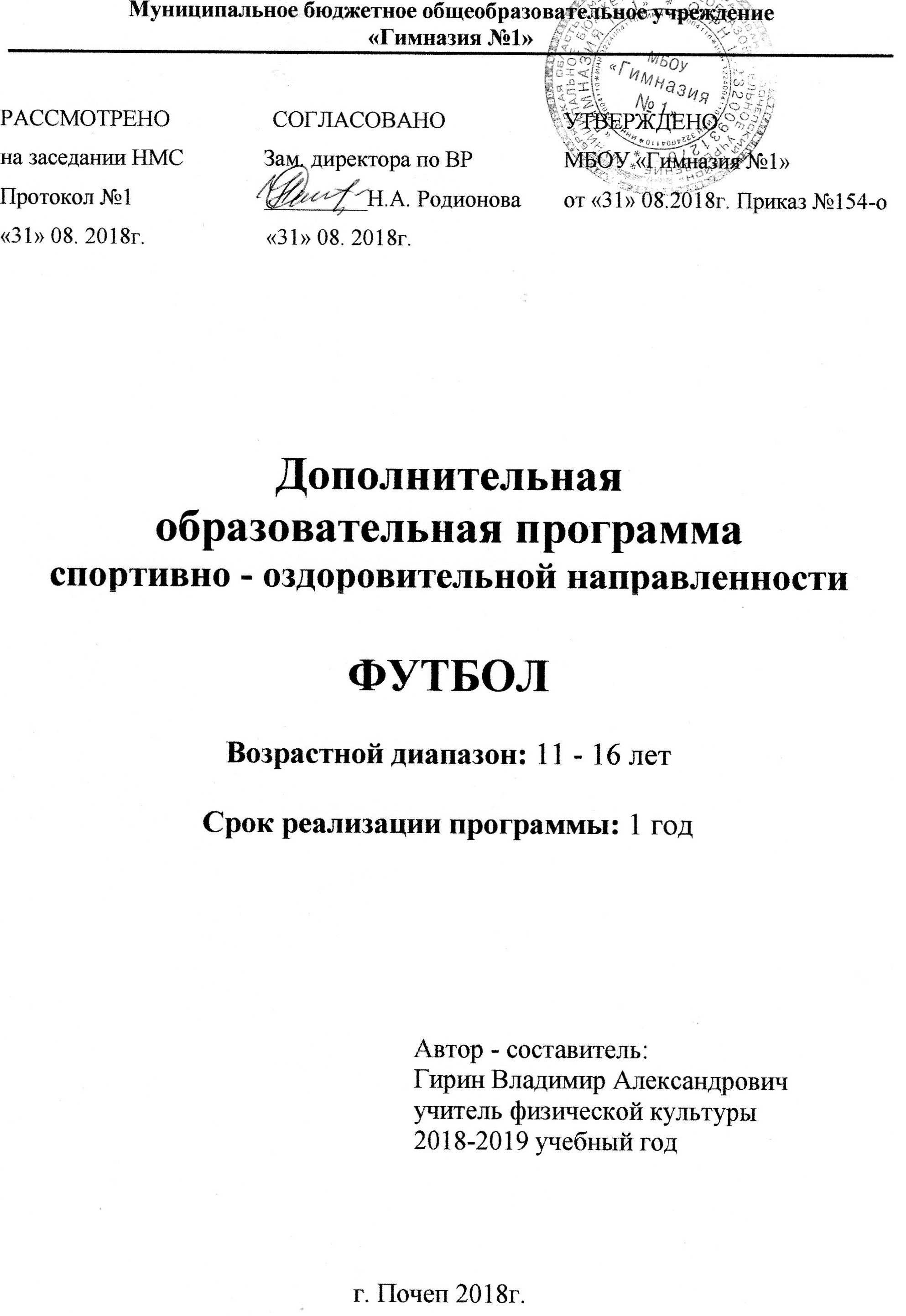 Пояснительная запискаОбразовательная программа спортивной секции по футболу составлена на основе примерной программы спортивной подготовки для детско-юношеских спортивных школ, специализированных детско-юношеских школ олимпийского резерва по волейболу Ю.Д.Железняк, А.В.Чачин,  Ю.П.Сыромятников. - М.: Советский спорт, 2007. Программа адоптирована для работы спортивной секции по футболу для учащихся 7-12 лет МБОУ «Гимназии №1». Срок реализации программы 1 год.Количество занимающихся в секции – 20 человек.Продолжительность занятий в секции – 2 раза в неделю по 2 часа.Весь учебный материал программы распределён в соответствии с возрастным принципом комплектования групп по футболу и рассчитан на последовательное и постепенное расширение теоретических знаний, практических умений и навыков.Программа предусматривает распределение учебно – тренировочного материала  для работы по футболу на 136 часов и направлена на более качественный уровень освоения навыков и умений игры в футбол.Актуальность программы состоит в том, что в настоящее время значительная часть школьников занимается физическими упражнениями лишь на уроках физической культуры.Слабая физическая подготовка не позволяет им сдавать учебные нормативы по физической культуре в школе. Поэтому одной из важнейших задач стоящих перед учителем физической культуры является привлечение как можно большего числа школьников к систематическим занятиям в различных секциях для повышения уровня физической подготовленности.Новизна программыДанная программа отличается от других тем, что основой подготовки занимающихся в секции является не только технико–тактическая подготовка юных футболистов, но и общефизическая подготовка, направленная на более высокий показатель физического развития школьников. Расширяется кругозор и интерес занимающихся к данному виду спорта.Цели:разносторонняя подготовка и овладение рациональной техникой; приобретение знаний, умений необходимых футболистам; воспитание трудолюбия, дисциплины, взаимопомощи, чувства коллективизма. Задачи:Укрепление здоровья и закаливание организма; привитие интереса к систематическим занятиям футболом; обеспечение всесторонней физической подготовки с преимущественным развитием быстроты, ловкости и координации движений; овладение техническими приёмами, которые наиболее часто и эффективно применяются в игре, и основами индивидуальной, групповой и командной тактики игры в футбол; освоение процесса игры в соответствии с правилами футбола; участие в соревнованиях по футболу; изучение элементарных теоретических сведений о личной гигиене, истории футбола, технике и тактике, правил игры в футбол.Изучение теоретического материала осуществляется в форме 15 – 20-минутных бесед, которые проводятся, как правило, в начале занятий (как часть комплексного занятия). В младшей юношеской группе длительность беседы может быть увеличена до 30 минут или проведено самостоятельное теоретическое занятие длительностью до 45 минут. Кроме того, теоретические сведения сообщаются занимающимся в секции в  процессе проведения практических занятий. При изучении теоретического материала следует широко использовать наглядные пособия, кинокольцовки, видеозаписи, учебные кинофильмы. В конце занятия руководитель секции рекомендует специальную литературу для самостоятельного изучения.В программе для младшего возраста материал практических занятий излагается только новый. Обязательно включаются в занятия упражнения, приёмы техники и тактики игры из ранее усвоенного учебного материала для его закрепления и совершенствования.На секции по футболу занимающиеся должны получать элементарные навыки судейства игр по футболу и навыки инструктора-общественника.Практические занятия по обучению судейству начинаются в младшей группе после того, как усвоены, правила игры. Учебным планом специальные часы на судейскую практику не предусматриваются. Обучение судейству осуществляется во время проведения двухсторонних учебных, тренировочных игр и соревнований. Каждый занимающийся в младшей группе должен уметь заполнить протокол соревнований, написать заявку, составить игровую таблицу, уметь организовать соревнования по футболу.Инструкторская практика проводится не только в отведённое учебным планом время, но и в процессе учебно-тренировочных занятий. Задача инструкторской практики – научить подавать строевые команды, правильно показывать и объяснять упражнения, самостоятельно проводить занятия с группой.Практические занятия по физической, технической и тактической подготовке проводятся в форме игровых занятий по общепринятой методике. Руководителям секций рекомендуется давать занимающимся задания на дом для самостоятельного совершенствования физических качеств и индивидуальной техники владения мячом.Большинство практических занятия следует проводить на открытом воздухе. Зимой занятия на открытом воздухе проводятся в тихую погоду или при слабом ветре (1,5-./с), при температуре не ниже -17° С (для средней климатической полосы).Физическая подготовка направлена на развитие физических способностей организма, ей в занятиях отводится значительное место. Выделяют общую и специальную физическую подготовку. Общая физическая подготовка предусматривает всестороннее развитие физических способностей, специальная – развитие качеств и функциональных возможностей, специфичных для футболистов. Цель специальной физической подготовки – достичь выполнения сложных приёмов владения мячом на высокой скорости, улучшить манёвренность и подвижность футболиста в играх, повысить уровень его морально-волевых качеств. В зависимости от возрастных особенностей в планировании занятий по физической подготовке делают акцент на воспитание определённых физических качеств. Для эмоциональности занятий рекомендуется широко применять игры, эстафеты и игровые упражнения, включать элементы соревнований, использовать футбольные мячи.Следует учитывать, что в процессе занятий, имеющих основную направленность на совершенствование техники и тактики игры, развиваются одновременно и физические способности занимающихся. В учебных играх и соревнованиях по футболу у занимающихся совершенствуется весь комплекс подготовки, необходимый футболисту, - его техническая, тактическая, физическая и волевая подготовка.Формирование навыков в технике владения мячом – одна из задач всесторонней подготовки футболиста. На всех этапах занятий идёт непрерывный процесс обучения технике футбола и совершенствования её.Обучая учащихся технике владения мячом, очень важно создать у них правильное зрительное представление изучаемого технического приёма. Показ и объяснение хорошо дополнить демонстрацией кинограммы, кинокольцовки, видеозаписей.Большое значение для успешного обучения техническим приёмам игры в футбол имеют мячи, соответствующие возрасту занимающихся. В занятиях с детьми младшей и средней групп мячи должны быть уменьшенного размера и массы; можно использовать волейбольные, а также резиновые мячи.Обучение технике игры в футбол является наиболее сложным и трудоёмким процессом, поэтому на него отводится программой большая часть времени. Важно довести до сознания каждого занимающегося, что для овладения техникой игры требуется большая настойчивость, прилежание и трудолюбие.Для эффективности обучения техническим приёмам игры необходимо широко использовать учебное оборудование: отражающие стенки, стойки для обводки, переносные мишени, подвесные мячи, переносные ворота.Руководитель секции должен следить за развитием у занимающихся физических качеств, а также за уровнем их технической подготовки. Для этого не менее 2 раза в год проводятся испытания по следующим контрольным нормативам и выявляется уровень физической подготовленности занимающихся: Примечания:Условия выполнения упражнений:Бег на 30, 300, 400 м., 6-минутный бег и прыжок в длину с места выполняется по  правилам соревнований по лёгкой атлетике. Бег выполняется с высокого старта.Бег на 30 м. с ведением мяча выполняется с высокого старта (мяч на линии старта), мяч можно вести любым способом, делая на отрезке не менее трёх касаний, не считая остановки за финишной линией. Упражнение считается законченным, когда игрок оставит мяч за линией финиша. Время фиксируется с момента старта до пересечения игроком (вслед за мячом) линии финиша. Судья на старте фиксирует правильность старта и количество касаний мяча, а судья на финише – время.Удар по мячу ногой на дальность выполняется с разбега правой и левой ногой любым способом по неподвижному мячу. Измерение дальности полёта мяча производится от места удара до точки первого касания мяча о землю. Для удара каждой ногой даются по три попытки. Засчитывается лучший результат ударов каждой ногой. Конечный результат определяется по сумме лучших ударов обеими ногами.Жонглирование мячом: выполняются удары правой, левой ногой (серединой подъёма, внутренне и внешней стороной стопы, бедром) и головой в любой последовательности, не повторяя один способ удара два раза подряд.Удары по мячу ногой на точность попадания выполняются с разбега любым способом по неподвижному мячу правой и левой ногой с расстояния 17 м. (подростки 10-12 лет – с расстояния 11 м.). Мячом надо попасть в заданную треть ворот, разделённых по вертикали. Выполняется по пять ударов каждой ногой. Учитывается сумма попаданий.Ведение мяча, обводка стоек и удар по воротам выполняются слинии старта (30 м. от линии штрафной площади). Вести мяч, далее обвести «змейкой» четыре стойки (первая стойка ставится на линию штрафной площади, далее в центре через каждые 2 м. ещё три стойки), и, не доходя до 11-метровой отметки, забить мяч в ворота. Время фиксируется с момента старта до пересечения линии ворот мячом. В случае если мяч не будет забит в ворота, упражнение не засчитывается. Из трёх попыток засчитывается лучший результат.Бросок мяча рукой на дальность (разбег не более четырёх шагов) выполняется по коридору шириной 3 м. Мяч, упавший за пределы коридора, не засчитывается. Учитывается лучший результат из трёх попыток.Выполнение контрольных упражнений проводится в форме соревнований, результаты их фиксируются в протоколах и доводятся до сведения всех занимающихся в кружке.Требования к уровню подготовкиЗнать: - значение правильного режима дня юного спортсмена; - разбор и изучение правил игры в футбол; - роль капитана команды, его права и обязанности;- правила использования спортивного инвентаря.Уметь: - контролировать и регулировать функциональное состояние организма при выполнении физических упражнений, добиваться оздоровительного эффекта и совершенствования физических кондиций; - управлять своими эмоциями; - владеть игровыми ситуациями на поле; - уметь владеть техникой передвижений, остановок, поворотов, а также техникой ударов по воротам.Все занятия, которые проводятся на тренировках, должны носить воспитывающий характер. Руководитель разъясняет занимающимся высокую идейную направленность Российской системы физического воспитания, большую государственную значимость её, подчёркивает повседневную заботу Российского правительства о развитии физической культуры и спорта в России. У занимающихся надо воспитывать уважение к товарищам, коллективные навыки, высокую сознательность, умение преодолевать трудности и другие морально-волевые качества.Воспитанию юных футболистов способствуют чёткая организация проведения занятий, требовательность к выполнению упражнений, строгое выполнение правил и норм поведения на занятиях, соревнованиях и в бытовых условиях.Особую роль как средство воспитания играет личный положительный пример руководителя секции.Одним из основных условий успешной организации учебно-тренировочных занятий секции по футболу является наличии футбольного поля и спортивного зала с простейшим подсобным оборудованием (стойки для обводки – 10 штук, стойки для подвески мячей – 2 штуки, переносные мишени – 2 штуки, подвижный щит с изменяющимся углом наклона отражающей поверхности – 2 штуки, переносные ворота). В зимних условиях необходимо соответствующим образом подготовленное заснеженное поле, спортивный зал, оборудованный для занятий футболом. Учебно - тематический план занятий по футболуКраткое описание содержания программного материала. Физическая культура и спорт в России. Физическая культура – составная часть культуры, одно из средств воспитания, укрепления здоровья, всестороннего развития людей. Значение физической культуры для подготовки Российских людей к трудовой деятельности и защите Родины.Развитие футбола в России. Краткая характеристика футбола как средства физического воспитания. История возникновения футбола и развитие его в России. Чемпионат и кубок Росси по футболу.Гигиенические знания и навыки. Закаливание. Личная гигиена: уход за кожей, волосами, ногтями, полостью рта. Вред курения. Общий режим дня школьника. Значение правильного режима дня юного спортсмена.Использование естественных факторов природы (солнце, воздух, вода) в целях закаливания организма. Обтирание, обливание и ножные как гигиенические и закаливающие процедуры. Правила купания.Правила игры в футбол. Разбор и изучение правил игры в «малый футбол». Роль капитана команды, его права и обязанности.Места занятий оборудование. Площадка для игры в футбол, её устройство, разметка. Подготовка площадки для занятий и соревнований по футболу. Специальное оборудование: стойки для подвески мячей, щиты стационарные и переносные для ударов.Общая и специальная физическая подготовка. Утренняя гигиеническая гимнастика школьника. Ознакомление с упрощёнными правилами игры в ручной мяч, баскетбол, хоккей с мячом. Меры предупреждения несчастных случаев при плавании. Подготовка к сдаче контрольных испытаний.Практические занятия. Общеразвивающие упражнения без предметов. Поднимание и опускание рук в стороны и вперёд, сведение рук вперёд и разведение, круговые вращения, сгибание и разгибание рук в упоре на высоте пояса. Наклоны туловища вперёд и в стороны; то же, в сочетании с движениями рук. Круговые движения туловища с различным положением рук (на поясе, за головой, вверх). Поднимание и вращение ног в положении лёжа на спине. Полуприседание и приседание с различными положениями рук. Выпады вперёд, назад и в стороны с наклонами туловища и движениями рук. Прыжки в полуприседе. Переход из упора присев в упор лёжа и снова и снова в упор присев. Упражнения на формирование правильной осанки.Упражнения с набивным мячом. (масса 1 – 2 кг.) Броски мяча друг другу двумя руками от груди, из-за головы снизу. Подбрасывание мяча вверх и ловля его; то же, с поворотом кругом. Наклоны и повороты туловища в сочетании с различными положениями и движениями рук с мячом. Перекатывание набивного мяча друг другу ногами в положении сидя.Акробатические упражнения. Кувырок вперёд с шага. Два кувырка вперёд. Кувырок назад из седа. Длинный кувырок вперёд. Стойка на лопатках перекатом назад из упора присев. Перекаты вперёд и назад в положение лёжа, прогнувшись. «Мост» из положения лёжа на спине. «Полушпагат».Упражнение в висах и упорах. Из виса хватом сверху подтягивание: 2 подхода по 2 – 4 раза, 2 – 3 подхода по 3 – 5 раз. Из упора лёжа на гимнастической скамейке сгибание и разгибание рук: два подхода по 2 – 4 раза, 2 – 3 подхода по 3 – 5 раз.Лёгкоатлетические упражнения. Бег с ускорением до 60 м. Бег с высокого старта до 60 м. Бег по пересечённой местности (кросс) до 1500 м. Бег медленный до 20 мин. Бег повторный до 6 х 30 м. и 4 х 50 м. Бег 300 м.Прыжки с разбега в длину (310 – 340 см.) и в высоту (95 – 105 см.). Прыжки с места в длину.Метание малого (теннисного) мяча: в цель, на дальность (с места  и с подхода шагом).Лыжи. Прогулки, подъёмы, спуски, прохождение дистанции 1 – 2 км.Подвижные игры и эстафеты: «Бой петухов», «Удочка», «Сильный бросок», «Борьба за мяч», «Не давай мяч водящему», «Защита крепости». Эстафеты с бегом, преодолением препятствий, переноской набивных мячей.Плавание произвольным способом 2 х 25 м., 50 м.Спортивные игры. Ручной мяч, баскетбол по упрощённым правилам.Специальные упражнения для развития быстроты. Упражнения для развития стартовой скорости. По сигналу (преимущественно зрительному) рывки на 5 – 10 м. из различных исходных положений: стоя лицом, боком и спиной к стартовой линии, из приседа, широкого выпада, седа.Упражнения для развития дистанционной скорости. Ускорения на 15, 30 м. Бег «змейкой» между расставленными в различном положении стойками для обводки. Бег с быстрым изменением скорости: после быстрого бега быстро резко замедлить бег или остановиться, затем выполнить новый рывок в том же или другом направлении.Специальные упражнения для развития ловкости. Прыжки с разбега толчком одной и двух ног, стараясь достать головой высоко подвешенный мяч; то же, выполняя в прыжке поворот направо и налево. Имитация ударов ногами по воображаемому мячу в прыжке. Держание мяча в воздухе (жонглирование), чередуя удары различными частями стопы, бедром, головой. Подвижные игры: «Живая цель», «Салки мячом».Техника игры в футбол. Классификация и терминология технических приёмов игры в футбол. Прямой и резаный удар по мячу. Точность удара. Траектория полёта мяча после удара. Анализ выполнения технических приёмов и их применения в конкретных игровых условиях: ударов по мячу внутренней и внешней частью подъёма, внутренней стороной стопы, ударов серединой лба; остановок мяча подошвой, внутренней стороной стопы и грудью; ведение мяча внутренней и внешней частью подъёма, внутренней стороной стопы; обманных движений (ложная и действительная фазы движения); отбор мяча – перехватом, выбиванием мяча, толчком соперника; вбрасывание мяча из положения шага. Анализ выполнения технических приёмов игры вратаря: ловли, отбивания кулаком, броска мяча рукой; падения перекатом; выбивание мяча с рук.Практические занятия. Техника передвижения. Бег: по прямой, изменяя скорость и направление; приставным и скрестным шагом (влево и вправо). Прыжки вверх толчком двух ног с места и толчком одной и двух ног с разбега. Повороты во время бега налево и направо. Остановки во время бега (выпадом и прыжками на ноги).Удары по мячу ногой. Удары правой и левой ногой: внутренней стороной стопы, внутренней и внешней частью подъёма по неподвижному и катящемуся навстречу справа или слева мячу; направляя мяч в обратном направлении и стороны. Выполнение ударов после остановки, ведения и рывка, посылая мяч низом и верхом на короткое и среднее расстояние. Удар по летящему мячу внутренней стороной стопы. Удары на точность: ноги партнёру, ворота, цель, на ходу двигающемуся партнёру.Удары по мячу головой. Удары серединой лба без прыжка и в прыжке, с места и с разбега, по летящему навстречу мячу: направляя мяч в обратном направлении и в стороны, посылая мяч верхом и вниз, на среднее и короткое расстояние. Удары на точность: в определённую цель на поле, в ворота, партнёру.Остановка мяча. Остановка мяча подошвой и внутренней стороной катящегося и опускающегося мяча – на месте, в движении вперёд и назад, подготавливая мяч для последующих действий. Остановка внутренней стороной стопы и грудью летящего мяча – на месте, в движении вперёд и назад, опуская мяч в ноги для последующих действий.Ведение мяча. Ведение внешней частью, внутренней частью подъёма и внутренней стороной стопы: правой, левой ногой и поочерёдно; по прямой, меняя направления, между стоек и движущихся партнёров; изменяя скорость (выполняя ускорения и рывки), не теряя контроль над мячом.Обманные движения (финты). Обучение финтам: после замедления бега или остановки – неожиданный рывок с мячом (прямо или в сторону): во время ведения внезапная отдача мяча назад откатывая его подошвой партнёру, находящемуся сзади; показать ложный замах ногой для сильного удара по мячу – вместо удара захватить мяч ногой и уйти с ним рывком; имитируя передачу партнёру, находящемуся слева, перенести правую ногу через мяч и, наклонив туловище влево, захватить мяч внешней частью подъёма правой ноги и резко уйти вправо, этот же финт в другую сторону.Отбор мяча. Перехват мяча – быстрый выход на мяч с целью опередить соперника, которому адресована передача мяча. Отбор мяча в единоборстве с соперником, владеющим мячом, - выбивая и останавливая мяч ногой в выпаде.Вбрасывание мяча из-за боковой линии. Вбрасывание с места из положения ноги вместе и шага. Вбрасывание мяча на точность: под правую и левую ногу партнёру, на ход партнёру.Техника игры вратаря. Основная стойка вратаря. Передвижение в воротах без мяча и в сторону приставным, скрестным шагом и скачками на двух ногах.Ловля летящего навстречу и несколько в сторону от вратаря мяча на высоте груди и живота без прыжка и в прыжке. Ловля катящегося и низко летящего навстречу и несколько в сторону мяча без падения. Ловля высоко летящего навстречу и в сторону мяча без прыжка (с места и с разбега). Ловля катящегося и летящего в сторону низкого, на уровне живота, груди мяча с падением перекатом. Быстрый подъём с мячом на ноги после падения.Отбивание мяча одним кулаком без прыжка и в прыжке (с места и с разбега).Бросок мяча одной рукой из-за плеча на точность.Выбивание мяча ногой: с земли (по неподвижному мячу) и с рук (с воздуха по выпущенному из рук и подброшенному перед собой мячу) на точность.Тактика игры в футбол. Понятие о тактике и тактической комбинации. Характеристика игровых действий: вратаря, защитников, полузащитников и нападающих. Коллективная и индивидуальная игра, их сочетание. Индивидуальные и групповые тактические действия. Командная тактика игры в «малый футбол».Практические занятия. Упражнения для развития умения «видеть поле». Выполнение заданий по зрительному сигналу (поднятая вверх или в сторону рука, шаг вправо или влево): во время передвижения шагом или бегом – подпрыгнуть, имитировать удар ногой; во время ведения мяча – повернуться кругом и продолжить ведение или сделать рывок вперёд на 5 м. Несколько игроков на ограниченной площади (центральный круг, штрафная площадь) водят в произвольном направлении свои мячи и одновременно наблюдают за партнёрами, чтобы не столкнуться друг с другом.Тактика нападения. Индивидуальные действия без мяча. Правильное расположение на футбольном поле. Умение ориентироваться, реагировать соответствующим образом на действие партнёров и соперника. Выбор момента и способа передвижения для «открывания» на свободное место с целью получения мяча.Индивидуальные действия с мячом. Целесообразное использование изученных способов ударов по мячу. Применение необходимого способа остановок в зависимости от направления, траектории и скорости мяча. Определение игровой ситуации, целесообразной для использования ведения мяча, выбор способа и направления ведения. Применение различных способов обводки (с изменением скорости и направления движения с мячом, изученные финты) в зависимости от игровой ситуации.Групповые действия. Взаимодействие двух и более игроков. Уметь точно и своевременно выполнить передачу в ноги партнёру, на свободное место, на удар; короткую или среднюю передачи, низом или верхом. Комбинация «игра в стенку».Выполнять простейшие комбинации при стандартных положениях: начале игры, угловом, штрафном и свободном ударах, вбрасывание мяча (не менее одной по каждой группе).Тактика защиты.Индивидуальные действия. Правильно выбирать позицию по отношению опекаемого игрока и противодействовать получению им мяча, т. е. осуществлять «закрывание». Выбор момента и способа действия (удар или остановка) для перехвата мяча. Умение оценить игровую ситуацию и осуществить отбор мяча изученным способом.Групповые действия. Противодействие комбинации «стенка». Взаимодействие игроков при розыгрыше противником стандартных комбинаций.Тактика вратаря. Уметь выбрать правильную позицию в воротах при различных ударах в зависимости от «угла удара», разыгрывать удар от своих ворот, ввести мяч в игру (после ловли) открывшемуся партнёру, занимать правильную позицию при угловом, штрафном и свободном ударах вблизи своих ворот.Учебные и тренировочные игры, применяя в них изученный программный материал.Календарно-тематическое планированиеМатериально-техническая база  для обеспечения занятий по программе «Футбол».Занятия будут проводиться на открытых спортивных площадках и спортивном зале гимназии №1.Для проведения тренировочных занятий имеется необходимый спортивный инвентарь: 15 скакалок, 10 футбольных мячей, 10 баскетбольных мячей, 10 волейбольных  мячей, гири, гантели, стойки для обводки мячей, набивные мячи и т. д. Список литературы для педагогаАндреев С. Н. Футбол в школе: Кн. Для учителя. – М.: Просвещение. 2009. – 144 с., ил.Теоретическая подготовка юных спортсменов. Пособие для тренеров ДЮСШ. М., 2011.Цирин Б. Я., Лукашин Ю. С. Футбол. М., 2002.Чанади А. Футбол. Техника. М., 1978.Чанади А. Футбол. Стратегия. М., 1981.Юный футболист. Учебное пособие для тренеров/Под общей редакцией А. П. Лаптеева, А. А. Сучилина. М. 2008.Список литературы для детейАндреев С. Н. Мини – футбол. М. «Физкультура и спорт». 2009 г. 111 с. с ил.2. Сучилин А. А. Футбол во дворе. М.Физкультура и спорт», 2006 г.
3. Цирин Б. Я., Лукашин Ю. С. Футбол. – М.: Физкультура и спорт. 2010, 2-ое исправленное и дополненное издание, - 207  с., ил. – (Азбука спорта)№Контрольные упражненияВозраст (лет)Возраст (лет)Возраст (лет)№Контрольные упражнения89101Бег  (с)5,65,35,12Бег  (с)72615936 – минутный бег (м.)1050115013004Прыжок в длину с места (см.)1451601655Бег . с ведением мяча (с.)7,06,56,36Удар по мячу ногой на дальность (м.)2535457Жонглирование мячом (количество ударов)7 - 810128Удар по мячу ногой на точность попадания (число попаданий.)4 - 3459Ведение мяча с обводкой стоек и удар по воротам (с.)12,011,51110Бросок мяча рукой на дальность (м.)6 - 7913№Наименование темыКоличество часовКоличество часовКоличество часов№Наименование темыВсегоТеоретические занятияПрактические занятия1234567891011Физическая культура и спорт в России.Развитие футбола в России.Гигиенические знания и навыки. Закаливание.Правила игры в футбол.Место занятий, оборудование.Общая и специальная физическая подготовка.Техника игры в футбол.Тактика игры в футбол.Участие в соревнованиях по футболу.Медицинское обследование.Контрольные испытания.11131304040104511131-310--------30373010451234567891011Итого:13620116№ занятияТемаКоличество часовДата Дата № занятияТемаКоличество часовп/пф1.12.2-73.89-1011-121314-1516-174.18-2728-3536-4546-5253-575.58-6263-7071-7576-8182-8687-9697-101102-105106-1096.110-111112-113114-115116-117118-119120-121122-123124-125126-127128-1297.130-136Футбол в России и за рубежом. Гигиенические знания и закаливание.Футбол в России и за рубежом. Гигиенические знания и закаливание.Правила игры.Правила игры в футбол.Общая физическая подготовка.Упражнения для рук и плечевого пояса: сгибания и разгибания, вращения, махи, отведения и приведения, рывки. Упражнения для мышц шеи: наклоны, повороты головы в различных направлениях. Упражнения для туловища: упражнения на формирование правильной осанки. Упражнения для ног: различные маховые движения ног, приседания на обеих и на одной ноге, выпады, выпады с дополнительными пружинящими движениями.Упражнения с сопротивлением: упражнения в парах — повороты и наклоны туловища, сгибание и разгибание рук. Упражнения с короткой и длинной скакалкой: на одной и обеих ногах прыжки с вращением скакалки впередСпециальная физическая подготовка Подскоки и прыжки после приседа без отягощения и с отягощением. Приседание на одной ноге («пистолет») с последующим подскоком вверх. “День и ночь”,Повторноепробегание  коротких отрезков (10—30 м) из различных исходных положений Бег с изменением направления (до 180°). Бег прыжками.Прыжки с разбега толчком одной и двух ног, стараясь достать высоко подвешенный мяч головой, ногой, рукой.Техника игры. Удары по мячу ногой. Удары правой и левой ногой: внутренней частью подъема, внутренней стороной стопы и серединой, внутренней и внешней частью подъема по неподвижному и катящемуся мячу. Удары по неподвижному и катящемуся мячу носком. Выполнение ударов после остановки, ведения и рывков.Удары по летящему мячу внутренней стороной стопы и внутренней частью подъема. Удары на точность: в ноги партнеру, в ворота, в цель, на ход двигающемуся партнеру.Удары по мячу головой. Удары серединой лба без прыжка и в прыжке, с места и с разбега, по летящему навстречу мячу. Удары на точность: партнеру, в ворота, в цель, на ход двигающемуся партнеру.Тактика игрыТактика игры. Тактические действия полевых игроков. Обучение занимающихся правильному расположению на футбольном поле и умению выполнять основные тактические действия в нападении и защите.Тактика нападения.Передача мяча открывшемуся партнеру.Выбор места для получения мяча; Взаимодействие с партнером во время атаки при численном преимуществе над защитниками; Выбор места вблизи ворот противника, не нарушая правила «вне игры» для завершения атаки ударом по воротам. Простейшие комбинации (по одной) при начале игры, при подаче углового.Простейшие комбинации при вбрасывании мяча из-за боковой линии, при свободном и штрафном ударах. Соревнования Соревнования по мини-футболу.1166101221224010810755058555954420222222222266